2022年乡村全科100个考点总结1、颈椎病好发于 40 岁以上人群，颈椎间盘退行性变化是最基本和主要改变； 损伤→加重、诱发因素。 1、神经根型是颈椎病发病率最高、最常见的类型。其臂丛牵拉试验（+）、压 头试验（+）；以平卧位小重量颌枕带牵引为宜。 2、脊髓型颈椎病主要表现： ① 四肢麻木、无力、僵硬不灵活。 ② 上肢持物不稳、精细动作困难。 ③ 下肢踩棉花感、步态不稳。 ④ 胸腹束带感。 3、椎动脉型颈椎病最突出的症状是：眩晕、严重时可猝倒（无意识障碍）。 4、交感神经型颈椎病主要临床表现：头颈部疼痛。 5、肩周炎为 6-24 个月的自限性疾病：①主要表现为肩部、上壁的疼痛 ②外旋、 外展、内展活动受限。 7、肩周炎 MRI 诊断意义较大：表现关节囊增厚、渗出。8、肩周炎治疗目的：缓解疼痛、恢复功能、避免肌肉萎缩。短期课服用非甾体 类抗炎药。 9、类风湿性关节炎早期主要表现：关节肿胀、疼痛、晨僵大于 1 小时。晚期多关节受累、活动受限、畸形（双侧、对称、掌指或近指间关节常见） 10、类风湿关节炎诊断标准： ① 晨僵持续至少 1小时 ② 至少有 3 个关节区软组织肿和积液 ③ 腕、掌指、近端指间关节区中，至少 1 个关节区肿 ④ 对称性关节炎 ⑤ 有类风湿结节 ⑥ 血清（RF)阳性(正常人群中不超过 5%阳性) ⑦ X 线片改变（至少有骨质疏松和关节间隙狭窄) 11、类风湿性关节炎治疗方法：非甾体类抗炎药、甲氨蝶呤、激素。 12、小儿维生素 D 缺乏性佝偻病： 常见于 2 岁以下小儿。 最早表现→神经兴奋性增高，夜间哭闹、易激惹、枕秃活动期。最早的症状→颅 骨软化（3-6 个月）。13、小儿维生素 D 缺乏性佝偻病：出现方颅（7-8 个月）；手足镯（6 个月以上）；鸡胸（1 岁左右）；X/O 型腿（1 岁以上）。 14、小儿维生素 D 缺乏性佝偻病：最敏感、最早的指标血清 25-OH-D3 降低；活动期典型表现血清钙稍低。 15、小儿维生素 D 缺乏性佝偻病：补充维生素 D 制剂:2000-4000 单位/d，持续4-6周。 16、新生儿生理性黄疸：足月儿:2~3 天出现,4~5 天达高峰,5~7 天消退。 17、新生儿病理性黄疸：生后 24 小时内出现；黄疸于足月儿>2 周,早产儿>4 周消退。 18、正常新生儿血清胆红素：足月儿<221umolL,早产儿<257umol/L。 19、麻疹的典型表现：口腔黏膜斑(Koplik 斑）=颊黏膜粗糙 ；出疹特点：(烧三天、出三天、退三天)。 20、麻疹的出诊顺序 ：耳后--发迹--额部--面部--颈部--躯干--四肢--足底。退 疹后有色素沉着。21、麻疹隔离规定：一般患儿隔离 5 天，有“肺炎”隔离 10 天，同班同学隔 3周。22、猩红热：A 组乙型溶血性链球菌引起→首选青霉素治疗；草莓舌；帕氏线 （Pastia）。 23、幼儿急诊由人疱疹病毒 6 型引起，高热 3-5 天，热退出疹。 24、水痘出疹顺序：斑疹-丘疹-疱疹-脓疱-结痂 25、小儿各时间段容易发生的腹泻： <6 个月-生理性腹泻；6 个月- 2 岁小儿秋季泻；2-7 岁中毒性菌痢。 26、小儿腹泻最常见的病毒是：轮状病毒。 27、轮状病毒腹泻（秋冬季腹泻):蛋花汤样，无腥臭味，能找到脂肪球。 28、金葡菌肠炎腹泻:好发于抗菌素治疗后，绿色水样便，有腥臭。 29、产毒性大肠杆菌肠炎:蛋花汤样大便，有腥臭。 30、真菌肠炎腹泻:大便泡沫状，豆腐渣样。31、小儿脱水性质： 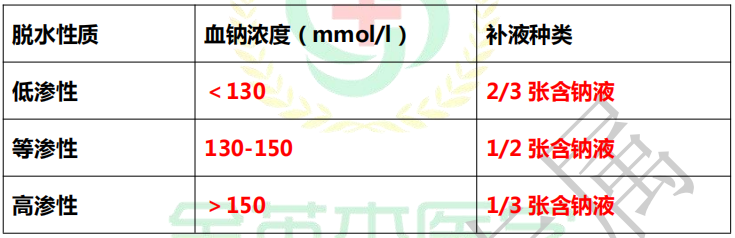 32、静脉补液的原则:先浓后淡，先快后慢，尿畅补钾（尿量>40 mlh，方可补 钾)。 33、急性肾炎：水肿、少尿、血尿、高血压为特征。 34、急性肾炎：自限性疾病、无特异疗法，预后良好，主要休息与对症治疗。 可以休息、低盐低钠饮食、优质动物蛋白、青霉素抗感染 10-14 天。 35、小儿贫血分度：轻度 90～120g/L；中度 60~90g/L；重度 30～60g/L；极重度<30g/L。 36、小儿缺铁性贫血主要病因是铁摄入量不足。 37、诊断缺铁性贫血最早指标:清铁蛋白下降； 诊断体内缺铁初期最可靠的指标：骨髓小粒可染 Fe 消失。 38、铁剂治疗有效者，于用药后 2~3 天网织红细胞开始上升。铁剂应该服用至血红蛋白达正常水平后 6~8 周再停药。 39、缺铁性贫血治疗首选：二价铁。 40、小儿腹泻的分类： ① 急性腹泻：连续病程在 2w 以内 ② 迁延性腹泻：病程 2w-2 个月 ③ 慢性腹泻： 病程 2 个月以上 41、受累关节（大关节）疼痛，僵直（<30 分），活动障碍。 疼痛在活动时加重，休息后可减轻。 X 线：可见骨性关节面轮廓不规则，关节间隙变窄，关节面致密硬化，滑膜和 韧带附着处骨骼纤维软骨骨化。 41、骨关节炎的治疗原则： 首选非药物治疗：避免长时间跑、跳、蹲，减少或避免爬楼梯，适当减轻体重。 主要减少关节负重。 42、骨关节炎的药物治疗：（1）局部药物治疗：首选非甾体抗炎药（NSAIDs）凝胶、贴剂等。 （2）全身镇痛药物：非甾体抗炎药口服 （3）关节腔注射：透明质酸钠+糖皮质激素（一年最多不超过 3-4 次） 43、肱骨干骨折：多见于青壮年；好发于中部，其次为下部，上部最少（中→ 下→上）；中下 1/3 骨折易合并桡神经损伤→腕下垂 44、桡骨远端骨折 3 种： ①伸直型骨折（Cdles 骨折） ②屈曲性骨折（Smith 骨折） ③巴尔通骨折 （Barton 骨折） 45、桡骨远端骨折：① 腕部肿胀、压痛明显，手和腕部活动受限。②伸直型骨 折有典型的银叉状和刺刀样畸形。 46、股骨颈骨折按骨折线部位分为 3 类： ① 股骨头下骨折：股骨头易发生缺血坏死。 ② 股骨颈中部骨折：骨折尚能愈合。 ③ 股骨头基底部骨折：骨折容易愈合。 47、胫骨骨折： ① 小腿肿胀、疼痛，可有畸形和异常动度； ② X 线：有助于骨折和骨折类型的诊断；③ 应注意腘动脉和腓总神经损伤（足下垂）的可能。 48、脊柱骨折的急救和搬运 ① 合并严重的颅脑损伤、胸部或腹部脏器损伤、四肢血管伤，危及伤员生命安 全时应首先抢救。 ② 凡疑有脊柱骨折者，应使患者脊柱保持正常生理曲线。切忌使脊柱作过伸、 过屈的搬运动作。 49、骨盆骨折查体：骨盆分离和骨盆挤压试验阳性。 50、关节脱位一般症状 ①疼痛：活动患肢时加重。②肿胀：因出血、水肿使关节明显肿胀。③功能障碍： 关节丧失正常活动功能。 51、肩关节脱位：★ 为最多见的疾病，占全身关节脱位的 50% - ★ 前脱位（肩关节喙突下脱位）最常见 52、肘关节脱位以前脱位最常见： 肘部明显畸形，肘窝部饱满，前臂外观变短，尺骨鹰嘴后突，肘后部空虚和凹陷。 53、髋关节以后脱位最常见： ① 明显疼痛、患者缩短、髋关节呈屈曲、内收、内旋畸形。② 部分病例有坐骨神经损伤、大多为挫伤、2-3 个月后会自行恢复。 54、简称先心病，小儿最常见的心脏病： ① 左向右分流（潜伏青紫型) ② 房缺室缺 A 导管未闭 ② 右向左分流（青紫型)-法洛氏四联症 室间隔缺损最多见 55、先天性心脏病： 右向左分流（青紫型)-法洛氏四联症-胸骨左缘第 2-4 肋 间隙收缩期喷射样杂音。 56、小儿肾炎治疗原则 ① 自限性疾病、休息、对症治疗、卧床 2-3w ② 水肿消退、血压正常、肉眼血尿消失-下床 ③ 血沉正常-上学 ④ 尿液阿迪氏 Addis 计数正常-体育锻炼 57、小儿维生素缺乏性佝偻病病因： ① 围生期维生素 D 不足维生素 D 摄入不足（(需要量)。 ② 日光照射不足。 ③ 食物中钙磷含量低或比例不当。 ④ 疾病药物影响。58：小儿维生素缺乏性佝偻病初期：精神神经兴奋性增高，易激惹、夜惊、枕 秃。59、小儿维生素缺乏性佝偻病活动期： 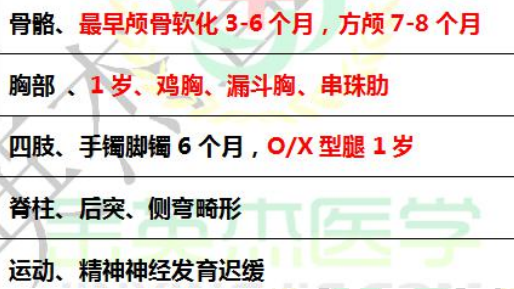 60、小儿维生素缺乏性佝偻病诊断 ① 血生化检查 钙磷同时降低；25(OH) D3 下降；1-25 (oH) 2D3 下降 ② x 线 骺软骨增宽；干骶端呈毛刷状；杯口状 61、小儿维生素缺乏性佝偻病的治疗 治疗: ① 一般治疗母乳嗳养添如辅前户外运动 ② 补充维生素 D3；每日口服维生素 D400IU ③ 补充钙剂62、小儿维生素缺乏性佝偻病的预防 1> 孕后期，补充维生素 D 2> 户外运动、日光浴 3> 补充 VD，足月儿生后 2w 补 400IU 至 2 岁 4> 早产、低体重、双胎生后 2w 补 800IU 5> 3个月改预防量 400IU 至 2 岁 63、新生儿黄疸：血清胆红素>85uml/L (5mg/dl)-肉眼黄疸 64、生理性黄疸： ① 足月儿：2-3 天出现≤<2w ；早产儿： 3-5 天出现<4w ② 每日胆红素升高<85um/L；足月儿<221uml/L ；早产儿<257uml/L ③ 一般情况好、吃奶、睡眠好见 50-60%足月 80%早产儿 65、病理性黄疸： 1> 生后 24 小时内出现， 2> 早产儿＞221luml/L> 2w，黄疸退而复现、进行性加重，血清结合胆红素 上升。＞34uml/L 66、小儿典型热性惊厥： 病初(24h)体温骤并时常见于上感，惊厥呈全身强直或阵挛性发作，伴意识丧失、 时间短、恢复快、预后好。67、控制复杂性小儿热性惊厥 ≥2 次（24h），每次＞10 分钟，反复频繁发作，累及 5 次，局限发作或不对称。 68、控制小儿热性惊厥：地西泮（年长儿）；苯巴比妥（新生儿） ；副作 用呼吸抑制。 69、急性<3 周急性结膜炎，慢性>3 周慢性结膜炎 70、脓性（一般性结膜炎）、粘液脓性（过敏性结膜炎）、浆液 性（病毒性结膜炎） 71、结膜炎的常见病因：微生物性:最常见。细菌、病毒或衣原 体。72、急性结膜炎患者在急性期间需要进行隔离。 73、急性结膜炎的治疗原则和预防： 病因治疗，局部给药为主，必要时全身用药。 1.滴眼液:急性期结膜炎应频繁滴艰， 2.眼膏涂眼:可发挥持续性的治疗作用。 3.结膜囊冲洗:冲洗结膜囊，每天 1～2 次。 4.全身治疗:严重的结膜炎需全身使用抗生素或磺胺药。74、中耳炎分型：分泌性中耳炎、化脓性中耳炎、中耳胆脂瘤。 75、分泌性中耳炎： （1）传导性聋和鼓室积液为特征——中耳非化脓性炎性疾病。 （2）冬春季多发，儿童发病率明显高于成人。 （3）听力下降伴自声增强，急性发病时可有耳痛。 （4）耳内闭塞感或闷胀感，按压耳屏后可暂时减轻。 76、中耳炎的检查： ①鼓膜内陷 ②鼓气耳镜检查和鼓膜穿刺术是诊断“金标准” ③平坦型曲线提示中耳积液;；负压型提示鼓室负压。 ④听力学检查提示传导性听力下降。 77、化脓性中耳炎 急性化脓性中耳炎:病变主要位于鼓室黏膜。 临床表现：耳痛、鼓膜充血、鼓膜穿孔、耳流脓。 78、诊断和鉴别诊断 急性化脓性中耳炎（小于 6 周） 诊断:病史+临床表现+检查 鉴别:分泌性中耳炎、外耳道疖79、慢性化脓性中耳炎(大于 6 周） 诊断:病史+临床表现+颞骨 CT。 鉴别:中耳胆脂瘤、中耳癌、结核性中耳炎。 ③中耳胆脂瘤:鉴别:慢性化脓性中耳炎。 80、中耳炎的治疗： 分泌性中耳炎：控制感染，清除中耳积液，改善咽鼓管通气引 流。化脓性中耳炎：镇痛、控制感染、通畅引流、祛除病因。 中耳胆脂瘤：尽早手术治疗，在清除病灶的同时尽量保留听力相 关结构。 81、鼻炎和鼻窦炎 急性鼻炎（常病毒引起、小于12周）；慢性鼻炎（急性鼻炎反 复发作引起）；变应性鼻炎（过敏导致） 82、鼻炎的临床表现： ① 急性鼻炎:潜伏期 1-3 天，水样涕 ② 慢性鼻炎:鼻腔分泌物为粘液性、黏脓性。 ③ 变应性鼻炎:鼻腔黏膜苍白、水肿，以下鼻甲变化最明显，鼻 腔有大量清涕。83、牙周炎：牙周炎是导致我国成年人牙齿丧失的首位原因。 84、慢性牙周炎的临床表现 （最常见）： ①牙龈出血、牙龈鲜红或暗红 ②牙周袋形成，探诊深度超过 3mm ③牙松动,病理性移位，甚至发生牙周脓肿等。 ④对牙齿的侵犯多有对称性磨牙和下前牙易发病。 85、侵袭性牙周炎 菌斑、牙石量很少，牙龈表面的炎症轻微，却已有深牙周袋，快 速的骨吸收和附着丧失。 85、消除牙龈炎是预防牙周炎的关键。 86、变态反应接触性皮炎: 临床表现多见，为Ⅳ型超敏反应，斑贴试验阳性。 87、接触性皮炎的治疗原则： 寻找病因，避免再次接触，积极对症处理。 内用药：抗组胺类药物，配合使用外用药炉甘石洗剂。88、湿疹的分类： 急性湿疹、亚急性湿疹、慢性湿疹、特殊类型的湿疹、特殊类型 的湿疹（瘙痒剧烈） 89、湿疹的治疗： ①寻找病因、止痒对症治疗 ②抗组胺治疗、非特异性抗过敏治疗、糖皮质激素治疗 90、荨麻疹 急性荨麻疹:基本皮疹为风团、花白色或红色。 慢性荨麻疹:病程持续 6 周以上 91、特殊类型的荨麻疹 (1)皮肤划痕症:又称人工荨麻疹，暂时性红色条纹隆起。 (2)血管性水肿:又称巨大性荨麻疹，在眼睑、口唇、包皮等组织 疏松部位。 92、荨麻疹的治疗原则： 根本治疗: 丢除病因，对症处理。 糖皮质激素治疗 2.对应支持治疗 - 对严重者及时转上级医 院治疗。 3.药物治疗：抗组胺药治疗、抗过敏治疗、肾上腺素治疗（伴有喉头水肿、过敏性休克） 93、真菌皮肤感染： 头癣由皮肤癣菌引起的头皮和头发感染；黄癣由许兰毛癣菌所 致。94、癣的治疗：局部外用抗真菌药（如咪康唑、酮康唑、克霉唑 等软膏或霜剂）为主，若并存手足癣、甲真菌病则同时治疗。 95、疖大多为金黄色葡萄球菌感染；好发于糖尿病患者。 96、痈：指多个相邻毛囊的急性化脓性感染，或者由多个疖融合 而成。（在红肿初期：可用 50%的硫酸镁湿敷；出现多个脓点： 采用在局部麻醉下作“+”或“++”形切口切开引流。） 97、蜂窝织炎： 1 由溶血性链球菌、金黄色葡萄球菌或腐生性细菌引起 2 肿胀明显并且扩散;界限不清，皮肤褐色。 3 治疗原则：全身治疗，尽早使用大剂量抗生素，青霉素或者 头孢+甲硝唑。98、丹毒 ① 乙型溶血性链球菌感染所致的急性非化脓性炎症。 ② 好发于下肢和面部。侵犯网状淋巴管。 99、丹毒的临床特点： 下肢红肿热痛片状红形斑+界限清楚+象皮肿 100、丹毒的治疗原则： 1 丹毒不会化脓，不需要切开引流 2 局部:50%硫酸镁湿敷，理疗。 3 全身应用抗菌药物，首选青霉素，疗程 10~～14 天